Utensil Drawer:1 Rubber Scraper2 Wooden Spoons1 Level / Flat spatula1 Metal spatula / turner1 Plastic spatula / turner1 Whisk1 TongsMeasuring equipment:1 set measuring spoons1 set dry measuring cups1 liquid measuring cup2 pot holders or oven mittsPots and Pans:1 Small sauce pan with lid1 Medium sauce pan with lid1 Frying pan / skillet1 Non-Stick Frying pan / skillet1 Dutch oven/stock pot with lid1 ColanderMixing Bowls:2 small mixing bowls1 medium mixing bowl1 large mixing bowlGeneral equipment:1 Sifter2 Cake cooling racks1 strainer1 graterCutlery:4 forks4 butter knives4 teaspoons4 tablespoons1 serving fork1 serving spoonDinnerware:4 Dinner plates4 Salad plates4 Soup / salad bowls4 Plastic water glasses4 Coffee mugs4 Custard cups1 lg. Serving bowl1 lg. Serving platter1 set salt and pepper shakers1 pitcherDishwashing Supplies:1 dish bucket1 jar hand soap (next to sink)1 dish soap (under sink)Cutting Boards:1Yellow/White for fruit1 Green/Blue for vegetables1 Red/Orange for meats &fishKnives:2 chef’s knives1 bread knife2 paring knives1 kitchen sheersDrawer #1SilverwareCan OpenerPeelerHot Pot HoldersDrawer #3Rolling PinTongsWhisks (2)Biscuit CutterPastry BlenderRubber ScraperTurners (3)Serving SpoonSlotted SpoonMixing SpoonPasta ForkGraterMetal SpatulaDrawer #4Dry Measuring CupsMeasuring SpoonsLiquid Measuring CupsHand MixerDrawer #2Tin FoilPlastic WrapWax PaperCupboard #1FlourSugarBaking SodaBaking PowderVanillaSaltCooking SprayGlass Mixing Bowls (3)Cupboard #3Plates (4)Salad Plates (4)Bowls (4)Mugs (4)Plastic Cups (4)Custard Cups (4)Cupboard #4 (Top Shelf)Large Pot (1)Saucepans (3)Frying Pans (2)Cupboard #4 (Bottom Shelf)TrayCookie SheetMuffin PanCooling RackColanderCupboard #5Dish DrainerDish SoapHand SoapScrubberDrain Plugs (2) Blend TecWaffle IronsSandwich MakersEquipment ListDrawer #1Cutting board Red and GreenOven MittsCooling RackDrawer #2Vegetable PeelerCan Opener Slotted SpoonTongsPastry Brush Pastry BlenderApple CorerPizza Cutter Rolling PinBiscuit CutterGrater Egg SeparatorPortion ScoopDrawer #3Electric Mixer/2 BeatersDrawer #44 Forks4 Spoons4 Butter Knives2 Serving Spoons Chef Knife Paring KnifeCupboard #53 Sauce Pans2 SkilletsPizza PanCookie Sheet 2 Muffin TinsRound Cake PanCupboard #6Dish Mat/ Dish SoapDish Scrubber/ Dish StopperCupboard #7Dinner Plates Salad PlatesBowlsPlacematsCupboard #8Drinking GlassesWater PitcherBlenderCupboard #9Set of Measuring CupsSet of Measuring SpoonsLiquid Measuring CupsSpatula2 Rubber Scrapers2 Wooden SpoonsTurner4 Custard CupsWhiskTrayCupboard #103 Mixing Bowls (Red, Yellow, Blue)ColanderStrainerCasserole Dish w/lidSifterBosch MixerEQUIPMENT LOCATION IN THE LAB DRAWER #12 wooden spoons2 hot pads1 turner1slotted spoon2 rubber scrapersCUPBOARD #21 large saucepan w/lid1 small saucepan w/lid1 frying pan w/glass lid1 Dutch oven (large pot)CUPBOARD #41 cup liquid measuring cup2 cup liquid measuring cup1 pie panGlass casserole w/lid1 round cake pan1 square pan6 count muffin pan12 count muffin panPitcherDRAWER #8Hand mixerCUPBOARD #9Dish mat & rackCleanserDRAWER #10Biscuit cutter Vegetable peelerKitchen shearsPastry brush Pastry blenderWire WhiskTongsCUPBOARD #11ColanderGraterBlenderDRAWER #122 sets measuring spoons2 sets measuring cups1 metal spatula3 small custard cups3 large custard cupsDRAWER #132 cookie sheets2 cooling racksSupply trayCutting board6 PlacematsDRAWER #146 butter knives6 forks6 spoons3 large spoonsDRAWER #15Attachment to mixerRolling pinDRAWER #16Aluminum foilPlastic wrapWax paperDRAWER #17Baking powderBaking sodaVanillaSalt & pepperFlour sifterCinnamonVegetable SprayCUPBOARD #186 Plates6 Salad plates6 Cereal bowls6 cupsDRAWER #193 mixing bowls (3 sizes)1 glass casserole w/lidPour bowlTOP OF COUNTERFlour canisterSugar canisterStanding mixer w/bowlIN BASKET BY SINKDish SoapScrubber2 sink stoppersBY SINKHand soapDrawer 16 forks6 knives6 spoons3 tablespoonsVegetable peelerDrawer 2Rubber spatulaDough scraperLg & Sm Wire whiskCan openerDrawer 3Measuring spoonsDry measuring cupsMetal spatulagraterDrawer 4ColanderStrainerHand mixer2 beatersCupboard 5Top6 large plates6 cereal bowls6 cupsBottom2 quart pitcherCupboard 6Top2 large mixing bowls2 small mixing bowls1 extra large mixing bowl1 cup liquid measuring cup2 cup liquid measuring cup1 qt liquid measuring cup2 qt mixing glass pitcherCupboard 6BottomTwo-9x9 panTwo-9x13 panTwo pie pansTwo bread pansCupboard 72 metal spatulasBrownie spatula2 wooden spoonsSlotted spoonLarge spoonLadleCupboard 8Large MixerCupboard 9Large wire rackDish drainerDrawer 102 hotpadsCupboard 112 cookie sheets2 pizza pans 2 wire racksCupboard 12Top1 dutch oven/lids2 large saucepans/lids2 small saucepans/lidsBottom1 wok frying pan1 large frying pan2 small saute’ pansGriddleStorage #1SpicesStorage #2White PlatesStorage #3Storage #4 Storage #5Glass dishes and platesStorage #6Storage #7Storage #8Double BoilersStorage #9GobletsMini loaf pansStorage #10Dessert CupsStorage #11Dessert CupsSprinkle bottlesStorage #12Glass PitchersEmersions BlendersElectric KnifeLiquid measuring cupsKitchen 1 #13-Thermometers#14#15#16Kitchen 2 #13Scoops#14#15#16Oven drawer-muffin tinsKitchen 3#13#14#15#16-extra beatersOven drawer-broiler panKitchen 4#13#14#15-pressure cooker lids#16-presurre cookersOven drawer-muffin tins, broiler panKitchen 5#13#14#15#16-Oven drawer-cooling racksKitchen 6 #13 one-size gloves#14-small gloves#15-medium gloves#16-Large & Extra Large glovesOven drawer-Muffin TinsKitchen 7 Towels/dishcloths#13-Parchment paper#14#15#16Oven drawer-cooling racksKitchen number: ______________Top drawer: 5 forks, 5 spoons, 5 butter knives, 1 peeler, 1 can opener, 1 paring knife2nd drawer: 1 slotted spoon, 1 serving spoon, 2 rubber spatulas (large and small), 1 pancake turner, 1 whisk, measuring spoon set, dry measuring cup set,2wooden spoons, 1 ladle 3rd drawer: 1 hand mixer (with attachments), 1 rolling pin, 1 dough cutter, 1 pastry cutter, tongs, grater4th drawer (or by the cookie sheet – wherever it fits best): 6 placemats, 1 cutting boardCupboard next to the stove: 	Top shelf: 3 pots with lids – large, medium, small, 1 frying pan 	Bottom shelf: 1 cookie sheet, 1 muffin tin, 1 cooling rack, 1 tray (with handles), 1 cake pan Cupboard across from the stove:	Top shelf: 6 large plates, 6 small plates, 6 bowls, 6 cups	Bottom shelf: 2 strainers (large and small), 3 mixing bowls (large, medium, small), 1 glass bowl with lid, 2 liquid measuring cups (large and small)What’s Missing???_______________________________________________________________________________________________________________________________________________________________________________________________________________________________________________________________________________________________________________________________________________________________________________________________________________________________________________________________________________________________________________________________________________________________________________________________________________________________________________________________________________________________________________________________________________________________________________________________________________________________________________________________________________________________________Storage #1SpicesStorage #2Popcorn poppersStorage #3Fry daddyStorage #4Extra Mixing bowlsAluminum chafing pansBundt pans Storage #5Glass dishes and platesWaffle ironsToastersStorage #6Small loaf TraysStorage #7Extra Cereal BowlsSmall serving bowlsStorage #8Double BoilersStorage #9GobletsMini loaf pansStorage #10Dessert CupsStorage #11Dessert CupsSprinkle bottlesSyrup pitchersExtra cups Storage #12Glass PitchersEmersions BlendersElectric KnifeLiquid measuring cupsKitchen 1 #13-Thermometers#14#15#16Kitchen 2 #13-Scoops#14#15#16Oven drawer-wire racksKitchen 3#13-large knives#14-paring knives#15-placemats#16-extra beatersKitchen 4#13#14#15#16Oven Drawer-broiler pansKitchen 5#13#14#15#16-Kitchen 6 #13 one-size gloves#14-small gloves#15-medium gloves#16-Large & Extra Large glovesOven drawer-9x13, 9x9 pansKitchen 7 Towels/dishcloths#13-Parchment paper#14 &#15#16 Oven drawer-muffin tinsKitchen Unit OrganizationMaster List-CHECK OFF SHEETCupboard 1: (One of Each)Tbsp./Tsp. Liquid Measuring Cup (Mini)1 Cup Liquid Measuring Cup (Small)2 Cup Liquid Measuring Cup (Medium)4 Cup Liquid Measuring Cup (Large)Staple Ingredients:   1 Flour		1 Cooking Spray   1 Sugar		1 Vanilla   1 Salt (Large Canister)	1 Baking Soda   1 Salt/Pepper Shakers	1 Baking Powder   1 OilDrawer 2:	4 Hot Pads  (2 Squares & 2 Gloves)	2 Cooling Racks	2 Cutting BoardsDrawer 3:	1 Electric Mixer	2 BeatersCupboard 4:1 Large Pot with Lid	1 Medium Saucepan with Lid	1 Small Saucepan with Lid	1 Large Skillet	1 Small SkilletCupboard 5:	1 Dish Soap	1 Dish Drainer with Mat	1 Supply Tray	1 Sanitizer Spray Bottle2 Drain Plugs1 Roll of Garbage Bags1 Dish Scrub BrushCupboard 6:	5 Large Drinking Cups	5 Mugs	1 Pitcher	5 Small Plates	5 Medium Plates	5 Large Plates	5 Cereal Bowls	5 Custard Cups	1 Extra Blender Cup and LidCupboard 7:	3 Metal Mixing Bowls	4 Plastic Mixing Bowls	4 Glass Mixing Bowls	1 Colander	1 Strainer	1 Sifter	1 Food SteamerDrawer 8:	2 Sets of Dry Measuring Cups-(Hooked Together)	        (1/4 c., 1/3 c., 1/2 c., 1 c.)	2 Sets of Measuring Spoons-(Hooked Together)	       (1/8 tsp., 1/4 tsp., 1/2 tsp. 3/4 tsp., 1 tsp., 1 Tbsp.)	2 Turners	2 Spatulas	2 Rubber Spatulas	2 Mixing Spoons	1 WhiskDrawer 9:	1 Pair of Tongs	1 Egg Separator	1 Pastry Brush	1 Rolling Pin	1 Vegetable Scrubber/Brush	1 Slotted Spoon	1 Ladle	1 Pasta Scoop	1 Garlic PressCupboard 10:	1 Muffin Tin (6 count)1 Muffin Tin (12 count)	1 Cookie Sheet	1 Square Glass Dish	1 Round Glass Dish	1 Square or Rectangle Metal Pan	1 Pizza PanDrawer 11:	1 Can Opener	1 Pizza Cutter	1 Apple Corer	1 Grater	1 Pastry Blender	1 Vegetable Peeler	3 Biscuit Cutters-(Small, Medium and Large)	1 Pair of Kitchen Shears	1 Thermometer with CoverDrawer 12:	5 Butter Knives	5 Salad Forks	5 Spoons	2 Extra Large Metal Serving Spoons	1 Large Chopping Knife with Blue Safety Shield	1 Medium Serrated Knife with Blue Safety Shield	1 Small Paring Knife with Blue Safety ShieldFOODS & NUTRITION AND CULINARY FACILITY GUIDEThe environment in a Family and Consumer Science (FACS) Foods & Nutrition and Culinary Facility classroom must provide students with a facility conducive to student learning, safe, able to function in a variety of activities, and able to adapt to an ever changing teaching environment.  The facility should provide teachers a safe environment in which the facility is well-planned, organized, and equipped with appropriate technology to encourage learning in the classroom.Students must feel physically and emotionally safe, have the opportunity to learn and explore, and have the opportunity to experience a well-orchestrated kitchen facility.  The environment should provide a space for exploration for students to learn content information, complete their performance objectives, and develop career and daily life skills in relation to foods.  The space should be an inviting well planned environment in which students can thrive.LOCATIONLocation of a Foods & Nutrition and Culinary Facility in a school needs some considerations of placement.  Factors involve convenience for delivery of supplies, convenience of equipment installation and repair, convenience near bathroom facilities, and easy student assess to the classroom.  Consideration should be given to allow the room to be on ground level, or near an elevator for ease of transportation of supplies.PURPOSEFACS classes in this facility may include Foods and Nutrition I-II, Food Service/Culinary Arts, ProStart I-II.  Classes will include nutrition, food selection and preparation, meal planning, and personal health and well-being. It also includes safety and sanitation and consumerism.  Students may also be introduced to restaurant and hospitality, catering, and food service.  A laboratory experience is essential to the FACS foods program.  Facility should provide equal opportunity for all students.Family and Consumer Science classrooms should be clustered together where ever possible to build and support the department, build relationships with other teachers and students, and support FACS curriculum.  Multiple classrooms including foods laboratories are dependent upon student population, district needs, staff, and facility availability.  Appropriate storage, laundry, and classroom space is essential to student learning and teacher facilitation.  Classrooms should be designed to allow computer equipment, media, technology, and other equipment to enhance the effectiveness of instruction.The facility may be a standalone kitchen facility, or a multipurpose room that may be share other activities and classes.  If shared, adequate storage should be provided to ensure student safety, adequate storage of equipment, and integrity of each program for which it serves.  The facility should provide adequate space for individual, group, and teacher-student interactions.There should be observable from all angles, provide stationary units, and have space for traffic flow and student interactions.  Students with special needs require correct accommodations to be able to work with other students.  Labs should have appropriate ventilation and exhaust fans as needed.  Adequate refuse disposal must also be considered.PHYSICAL FACILITYWalls and ceilings should be covered with washable surfaces in accordance with state and local fire codes and to ensure proper sanitation in the kitchen.  Walls should hold blackboards, bulletin boards, and provide adequate space for technology while staying within fire codes. Flooring must also be washable to maintain sanitation.  Carpets are high maintenance and are not recommended for a food preparation area.  If restaurant or catering classes are involved, commercial drains, equipment, and washing facility are needed.Horizontal work surfaces should be of laminate, Formica, steel, granite, or other smooth, cleanable surface which is easy to clean and sanitize.  Work areas and counters should be 36-inches with one kitchen unit in compliance with current ADA 32-inch height.  Other accommodations may include a wheelchair accessible height as needed.Utility Systems should be convenient, efficient, and safe as it provides heat, cooling, lighting, and ventilation needs of the room.  Windows and lighting should be adequate and provide aesthetics, safety to maintain ease, cost, and maintenance as well as energy conservation.  Drapes and blinds should also be and available for use with audiovisual equipment.  They should be aesthetically pleasing and able to be sanitized and cleaned.A FACS foods facility requires high voltage power (220 volts) to accommodate a dryer and ranges.  If a commercial kitchen is part of the facility, additional high voltage power may be needed.  110 outlets should be placed conveniently in kitchen units and around the room to accommodate appliances.  Outlets should have ground fault interrupters and have an emergency shutdown system in place.The water supply should available throughout the school day and be of sufficient volume and pressure.  Hot water must be available for kitchen operation, dishwashing, and laundry equipment to meet safety and sanitation needs.STORAGEStorage should be considered when designing a foods facility.  It should be convenient and well-placed in relationship to the classroom.  It may be in-room or may be a separate room convenient to the FACS area.  Storage should be securable and near the classroom.  Storage needs include: BookshelvesLocked cabinets or storage for supplies, records, etc.File cabinetCabinets and shelves to store class and teaching suppliesIndividual kitchen cabinets, shelves, and drawers to store kitchen supplies and equipmentPantry area or cupboardsFURNITURE AND EQUIPMENT NEEDSTables and chairs or desks should adequate for the number of students.  Ideal number of students per lab is 3 to 5 students.  Adequate traffic lanes should be placed between tables and chairs or desks.  In addition, classroom equipment should include current teaching and learning technology.  Along with ease of sanitation, versatility, function, it should also be aesthetically pleasing.  Equipment should be durable, have an affordable quality, provide an ease of operation as well as maintenance and sanitation.TEACHER’S AREAThe teacher’s area should include a desk, chair, file cabinet, book cases, and other storage needs.  A computer system should also be included for research, grading, storage, etc.  If room size and arrangement permit, a demonstration area could also be included.  This could include a permanent or mobile demonstration table, complete with electricity.  It could also include demonstration equipment storage.APPLIANCESAppliance should be durable, have an affordable quality, provide an ease of operation as well as maintenance and sanitation.  State of the art equipment should be acquired if monetarily possible.Appliances should be in good repair, replaced in a timely manner, and versatile for the functions to which it will be placed in.FOOD STORAGECommercial FreezerCommercial Fridge or 2 residential fridgesPREPARATION APPLIANCEIt is recommended that kitchens should be equipped with ½ Electric Ranges and ½ Gas Ranges   to provide students with the experience to work with both types. Gas stoves are highly recommended for culinary kitchens as students prepare to work in industry.  Kitchens should be equipped with Ranges or a cooking surface and built-in oven.  MicrowaveSink----------------------------------------------------------------------Foods and Nutrition I-II – Grades 9-12Laboratory areas should be equipped with standard appliances.  Because there is a wide variety of small appliances and equipment available, teachers should be consulted in making final equipment choices.  Sturdy, durable, and state-of-the-art equipment is essential; however, the primary criterion for selection should be safety in using the equipment in laboratory settings.A portable service cart and a demonstration center with observation capability are also recommended.  A minimum number of kitchen units to accommodate a recommended ratio of 3-5 students per kitchen unit to ensure student safety.  At a minimum, each unit should contain a sink, counter space, and range.The following materials, equipment, and access are recommended:1.	An adequately equipped instructional area is essential.  Ideally, it is part of the laboratory space and includes a management center where planning, organizing, and accounting are done.  A desk and chair, file cabinet, telephone, and computer are necessary furnishings.2.	Easy access to laundry facilities and storage is necessary equipped with a washing machine and clothes dryer.  Depending on the number of classes offered 2 of each machine might be ideal.3.	Fire extinguishers of appropriate type as approved by the district and state guidelines.  These must meet minimum requirements.  Mounted in the kitchen area.4.	An appropriate array of equipment, tools, and accessories should be available to furnish these work centers.  Facility planners should seek out the recommendations of teachers who will be implementing the curriculum, so that appropriate choices can be made.5.	It is advisable to select representative brands and models of equipment, so that students can compare and evaluate various features.LABRORATORY FACILITIESEach individual school and classroom will require many supplies to be able to teach food concepts and allow students to meet performance objectives and promote good teaching opportunities.  Individual Kitchen Supplies needed for each unit:Silverware and Knives4-6 forks4-6 knives4-6 spoons3 tablespoons1-2 paring knives1 Chef Knife1 Serrated Knife1 Vegetable peelerTable service4-6 large plates4-6 small plates4-6 cereal bowls4-6 glasses1-2 serving bowls2 quart pitcherSalt and Pepper ShakerMeasuring utensils1 set of measuring spoons1 set Dry measuring cups1 or 2 cup liquid measuring cupMixing Utensils and equipment1 Heat Resistant Rubber Spatula1 Bench Scraper1 Wire Whisk 2 large mixing bowls2 small mixing bowls1 extra large mixing bowlPreparation Utensils and equipment1 Can opener1 Pastry blender1 Biscuit cutter1 Grater1 Colander1 Strainer1 metal/plastic Turner1 Wooden spoon1 Slotted spoon1 Ladle1 Cooling Rack1 Meat Thermometer1 Rolling pin1 Pastry brush1 Pizza Wheel1 plastic supply tray2 cutting boards1 Tong1 Cookie ScoopPans1 9x9 baking pan1 9x13 baking pan1 pie pan1 cookie half sheet pan1 pizza pan1 large sauce pan with lid1 small sauce pan with lid1 large sauté pan1 muffin tin1 glass baking dish – microwave safeElectric equipmentStand Mixer – one per kitchen if possibleLinens and laundry 2 hot pads per unit2 dish clothes per unit for each class2 dish towels per unit for each classKitchen Equipment Needed for the classroomBlender – 1 per kitchen unitGriddle – 1-2 per classroomFood Processor 1-2 per classroomElectric Scales – 1 per unit or 3-4 per classroomGarlic Press 2-4 per classroomReamer – (Juicer) 2-4 per classroomAdditional items needed:Step Stool – depending on storage arrangement in roomTrash cans Broom and dustpan – 1 per kitchen or 1 for every 2 kitchensParchment paper ½ sheet sizeSmall, medium, large, glovesAddition items to consider: (nice to have but not essential to the program)Mini loaf pansEmersions Blenders 1 per classroomIce cream scoops 2-3 per classroomPressure cookers 1 per classroomCake decorating supplies- piping bags, a few tips and coloring pasteStock Pot 1-2 per classroomAprons – 1 per person – not required by health departmentLarge Bins for Flour & Sugar on casters1 set of flour & sugar canisters in each kitchenPasta makers 2-4 per classroomCart for food – especially for moving groceries into the schoolWaffle maker 1-2 per classroomTablecloths or placemats for tables in classIce MachineFood Service/Culinary Arts - ProStart 1 & 2 - Grades 11-12APPLIANCESAppliance should be durable, have an affordable quality, provide an ease of operation as well as maintenance and sanitation.  State of the art equipment should be acquired if monetarily possible.Appliances should be in good repair, replaced in a timely manner, and versatile for the functions to which it will be placed in.ProStart programs can be taught in regular residential style kitchens.  If possible additional commercial equipment can be added and space and finances permit.  The equipment listed in the above section for Foods and Nutrition 1 & 2 is necessary for the ProStart program.  Ideally the following should be added:FOOD STORAGEWalk in Refrigerator & Freezer or commercial grade refrigerator and freezerHOT FOOD EQUIPMENT LIST4-6 Burner commercial range1 Convection Oven or Combi Oven (Convection Oven & Steamer)1 Hood – this will be required for the above listed equipmentNICE TO HAVE – BUT NOT ESSENTIALSalamander (broiler)Commercial GrillMeat SlicerFloor Standing MixerHand Washing SinksProofing or Holding BoxSpeed RackSteamer – unless a Combi oven is purchasedStainless Prep Tables – as space is available3 Compartment SinkUnder counter or larger commercial dish washerLABRORATORY FACILITIESEach individual school and classroom will require many supplies to be able to teach food concepts and allow students to meet performance objectives and promote good teaching opportunities.  If a school chooses to open a restaurant or does a large amount of catering additional equipment and supplies would be needed.  The Prostart lab would be more beneficial for student learning if the following items can be supplied.  Pots – 3.5 quart – 1 per unitPots – 5 quart – 1 per unit6” Sauté pans – 1 per unit9” Sauté Pans – 1 per unit10 Quart Stock pot – 2-3 per classroomStainless Bowls – various sizes – 10-12 per classroomServing Spoons – 6-8 per classroomServing Spoons – Slotted – 6-8 per classroom8” Wire Whisk – 1 per unitServing Tongs – 6-8 per classroomMeat Forks – 2 per classroomFull Sheet Pans – 12 or more per classroomCutting Boards – 1 per student8” Chef Knife – 1 per student6” Boning Knife – 1 per unit6-8” serrated knife – 1 per unitFull Hotel Pans – 3-4 per classroomHalf Hotel Pans – 3-4 per classroomChafing Dish – 2-3 per classroomRound Cake Pan 1-2 per unitChef Coats – 1 per student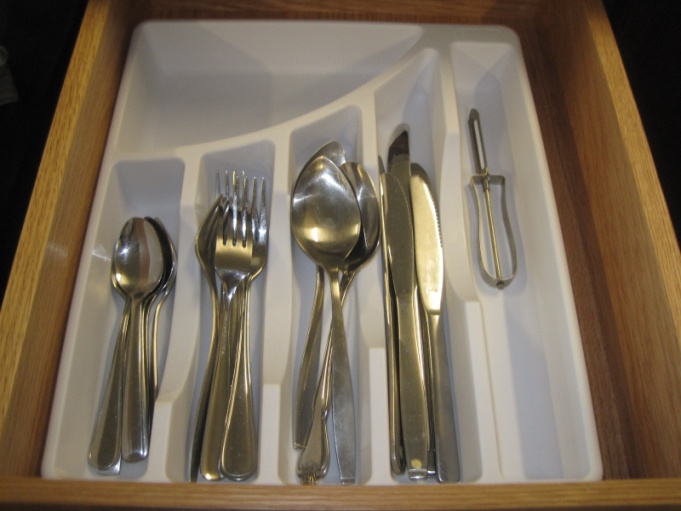 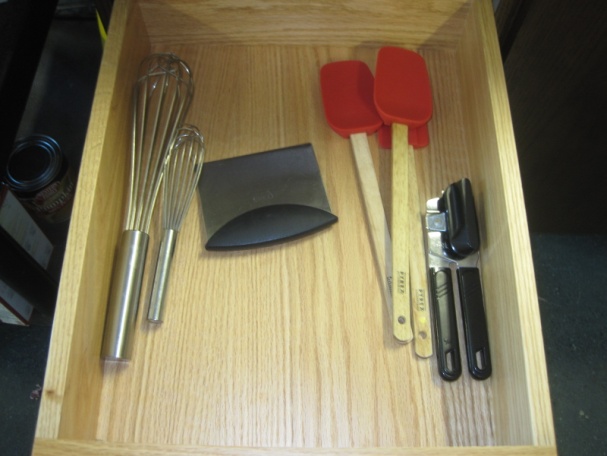 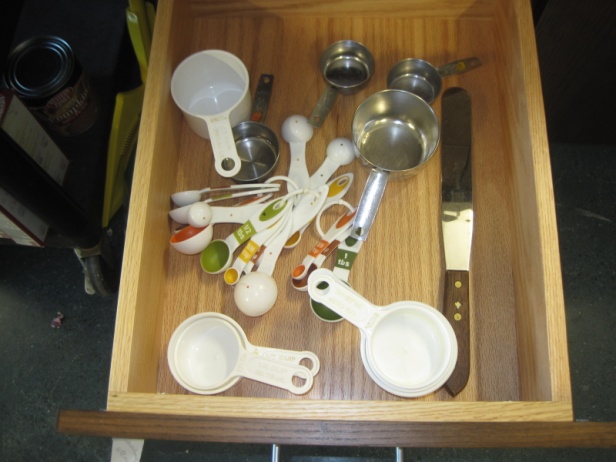 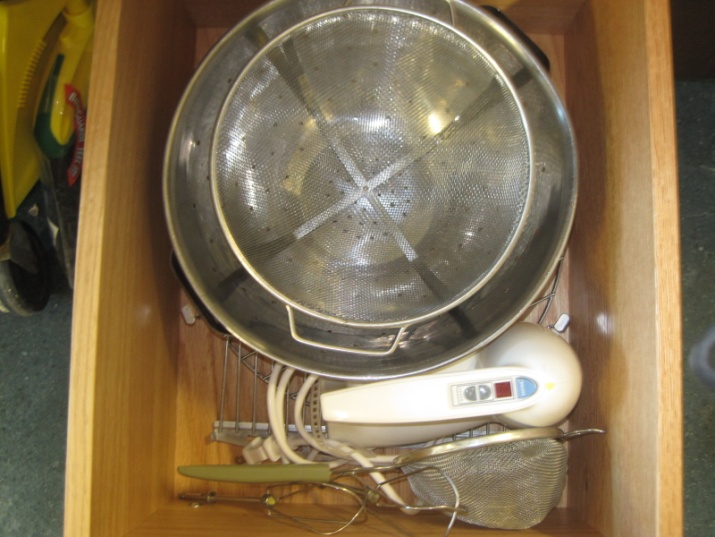 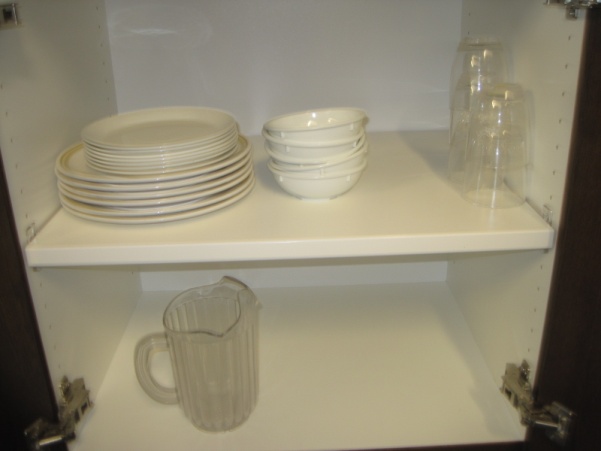 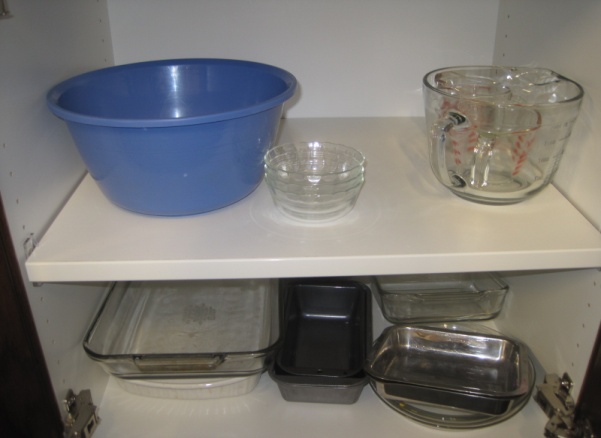 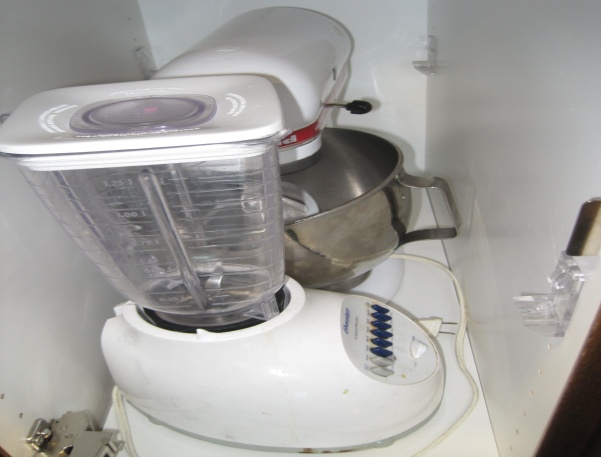 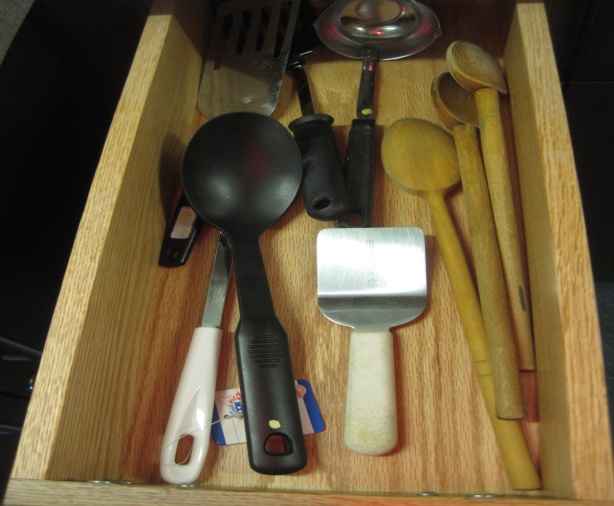 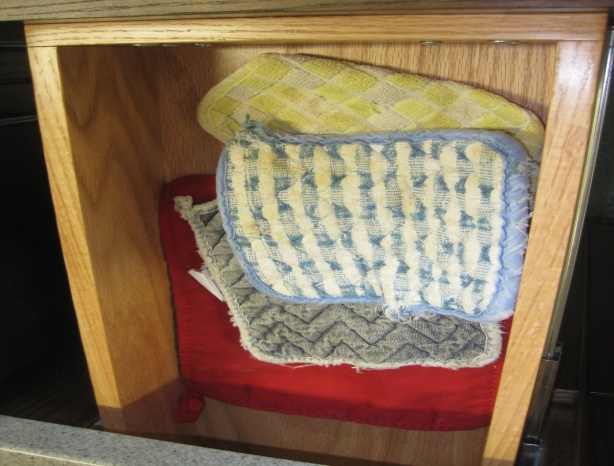 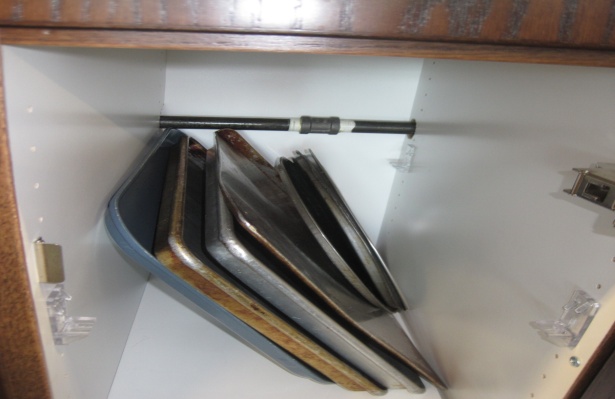 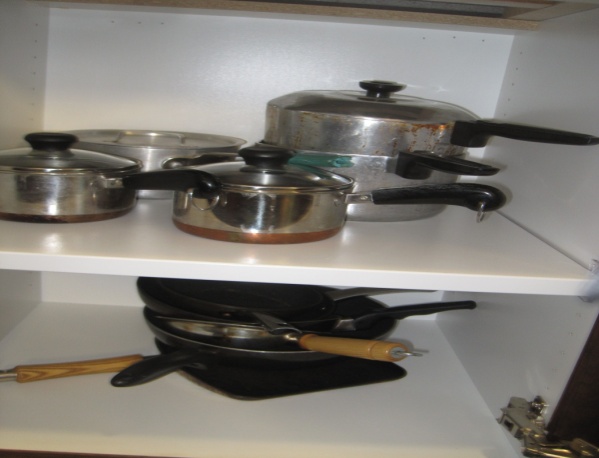 